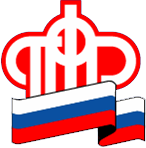         Пенсионный фонд Российской Федерации       Отделение Пенсионного фонда по ХМАО-ЮгреКлиентская служба (на правах отдела) в г.БелоярскийПеречень отдельных мер социальной поддержки,которые  осуществляются органамиПенсионного фонда Российской Федерациис 1 января 2022 г.Семьи с детьмиЕдиновременное пособие по беременности и родамЕдиновременное пособие при рождении ребенкаЕдиновременное пособие при усыновлении ребенкаЕжемесячное пособие по уходу за ребенком до 1,5 летЕдиновременное пособие беременной жене военнослужащего по призывуЕжемесячное пособие на ребенка военнослужащего по призывуВоенные и их семьиКомпенсация коммунальных платежейЕдиновременная компенсация на ремонт домаЕжегодная выплата на летний оздоровительный отдых ребенкаЕжемесячное пособие на ребенкаЕжемесячная компенсация инвалидам по военной травме
Реабилитированным жертвам политических репрессий: Денежная компенсация реабилитированным жертвам политических репрессий СССР за время, проведенное в местах лишения свободы или психиатрических учреждениях, а также компенсация конфискованного имущества.
Инвалидам, имеющим транспортКомпенсация ОСАГОПеречень отдельных мер социальной поддержки,которые будут осуществляться органамиПенсионного фонда Российской Федерациис 1 января 2022 г.
Граждане, подвергшиеся воздействию радиацииКомпенсации пострадавшим вследствие аварии на Чернобыльской АЭСЕжемесячная компенсация за проживание или работу в зонах радиоактивного загрязненияЕжегодное вознаграждение за работу в зонах радиоактивного загрязненияЕжемесячная компенсация в возмещение вреда здоровью инвалидамЕжемесячная компенсация в возмещение вреда здоровью нетрудоспособнымЕдиновременная выплата к дополнительному отпуску и компенсация оздоровительных процедурЕжемесячное пособие по безработицеСохранение среднего заработкаЕжемесячное пособие на детей до 3 летЕжемесячная компенсация расходов на продукты питанияЕжемесячная компенсация на питание детейЕжемесячная компенсация на молочное питание детей до 3 летЕдиновременная выплата и компенсация расходов при переселении из радиоактивных зонЕдиновременная компенсация утраченного имуществаЕжемесячная компенсация по потере кормильцаПособие на погребениеЕдиновременная выплата по потере кормильца

